Mare NostrumAssociation des résidents du Faubourg MéditerranéeVIDE GRENIERSdimanche 2 septembre 2018  9h – 16hFICHE D’INSCRIPTIONDossier completà remettre à la Pharmacie Place François Jaumesou dans la boîte de lettres située sur la porte d’entrée du 22 rue de la Méditerranéeau plus tard vendredi 31 août 2018 - 16 heuresNom : ………………………………………………   Prénom : ……………………               Adhérent 2018 : OUI  NON*Adresse :………………………………………………………......................................................................................... Nbre emplacements : ……………………………………	Téléphone fixe : ………………………………………..         Téléphone portable : ……………………………...	Adresse email (EN MAJUSCULES SVP)…………………………………………………………………………………	Acceptation Règlement (cf verso) : Signature obligatoire …………………………                               Participation aux frais d’organisation : 8 € non adhérents - 5 € adhérents par emplacement (3 x 2 m) versés obligatoirement au moment de l’inscription.Pièces à fournir à l’inscription sauf si vous étiez inscrits au vide greniers du 6 mai 2018 (seuls les dossiers complets seront retenus)  : Photocopies de la pièce d’identité de la personne inscrite, attestation d’assurance habitation 2018+Responsabilité Civile de la personne inscrite, dernière quittance EDF 2018 Renseignements Vide grenier par mail de préférence – associationmarenostrum@gmail.comSinon par téléphone Frank 06 28 05 31 17 ou Marie 06 85 94 91 22 *si vous souhaitez adhérer à l’association indiquez le ici et ajoutez le montant de l’adhésion (10 €) aux frais de participation du vide grenier : Adhésion  2018....................................Mare NostrumAssociation des résidents du Faubourg Méditerranéeassociationmarenostrum@gmail.comhttp://www.asso-marenostrum.orgNe pas jeter sur la voie publique 								        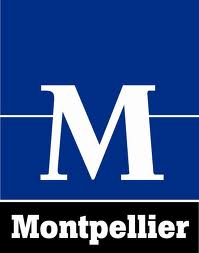 